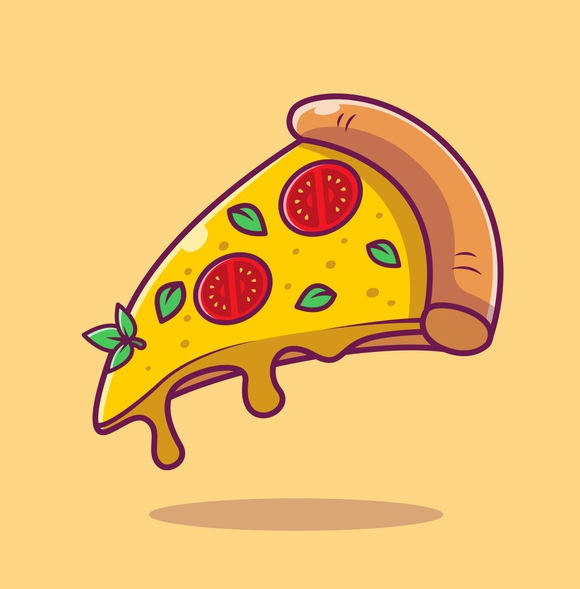 Sh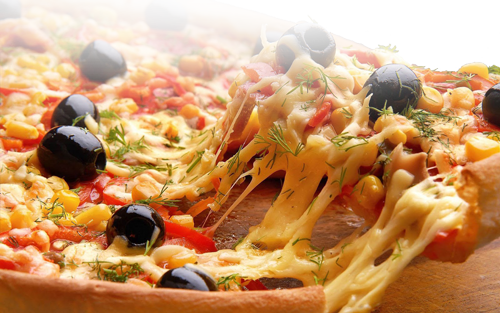 